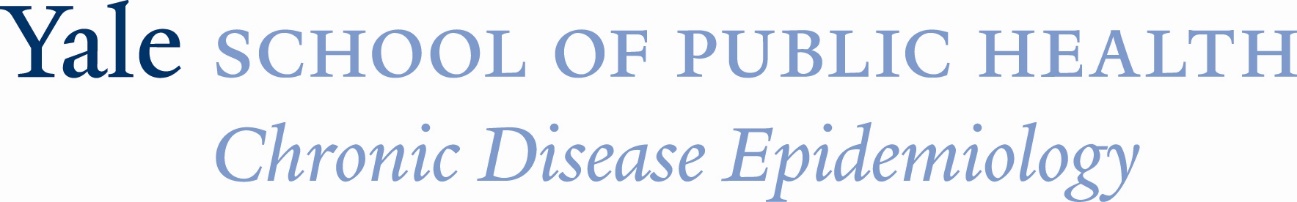 SeminarUsing Participatory Systems Science to Improve Health Equity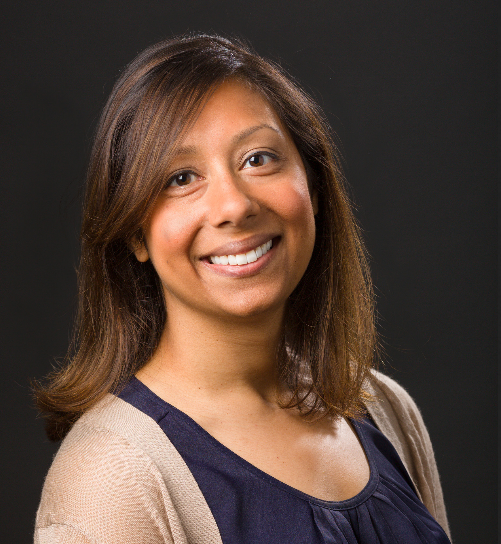 Brita Roy, MD, MPH, MHSAssistant Professor of Medicine | Yale School of MedicineAssistant Professor of Epidemiology | Yale School of Public HealthDirector of Population Health | Yale MedicineDr. Roy will describe a collaborative, community-engaged process to designing complex systems models that can inform the development of interventions to solve intractable public health issues. Specifically, this study used a systematic, participatory approach to develop a system dynamics model that simulates the interrelationship between multiple community factors and how they, together, influence rates of people affected by gun violenceTuesday, March 8, 202212:00 PM 47 College St., Rm 106BCDE 526 students are required to attend in personCDE primary faculty may attend in person All others are requested to attend via ZOOMJoin from PC, Mac, Linux, iOS or Android: https://yale.zoom.us/j/98210025168?pwd=dFlqSld5cUFWK0hOdjk2bDZsSmVxUT09Password: cde526Or Telephone：203-432-9666 (2-ZOOM if on-campus) or 646 568 7788Meeting ID: 982 1002 5168International numbers available: https://yale.zoom.us/u/abOA04Aof